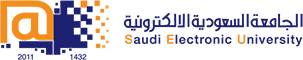                              College of Administrative and Financial SciencesAssignment 1Deadline: 3/6/2021 @ 23:59                                Academic Year: 1441/1442 HFor Instructor’s Use onlyInstructions – PLEASE READ THEM CAREFULLY The Assignment must be submitted on Blackboard (WORD format only) via allocated folder.Assignments submitted through email will not be accepted.Students are advised to make their work clear and well presented, marks may be reduced for poor presentation. This includes filling your information on the cover page.Students must mention question number clearly in their answer.Late submission will NOT be accepted.Avoid plagiarism, the work should be in your own words, copying from students or other resources without proper referencing will result in ZERO marks.All answered must be typed using Times New Roman (size 12, double-spaced) font. Submissions without this cover page, assignment instructions, and assignment questions will NOT be accepted. You must submit the assignment without deleting the assignment instructions, cover page and assignment questions.Assignment 1         Submission Date by students:  Before the end of Week7Place of Submission: Students Grade Centre via blackboard.Weight: 05 MarksCLO: Describe the simple and complex issues pertaining to public management.We expect you to answer each question as per instructions in the assignment. You will find it useful to keep the following points in mind. The assignment with be evaluated in terms of your planning, organization and the way you present your assignment. All the three section will carry equal weightageKindly read the instruction carefully and prepare your assignment accordingly. 1) Planning: Read the assignments carefully, go through the Units on which they are based. Make some points regarding each question and then rearrange them in a logical order. (1.5 Marks) 2) Organisation: Be a little selective and analytical before drawing up a rough outline of your answer. Give adequate attention to question’s introduction and conclusion. (1.5 Marks)Make sure that: a) The answer is logical and coherent b) It has clear connections between sentences and paragraphs c) The presentation is correct in your own expression and style. 3) Presentation: Once you are satisfied with your answer, you can write down the final version for submission. If you so desire, you may underline the points you wish to emphasize. Make sure that the answer is within the stipulated word limit. (2 Marks)Write an essay on the following topic in about 1000-1200 words.“Globalization has changed the functioning of local governments”. In the light of this statement, discuss the challenges faced by local governments in the age of globalization. With the help of examples, explain how local governments can raise their funds, meet future challenges and be able to convert their challenges into opportunities.(You are required to include at least three scholarly references in your answer).Course Name: Public ManagementStudent’s Name:Course Code: MGT 324Student’s ID Number:Semester: IICRN:Instructor’s Name:Dr.Vinay NaguInstructor’s Name:Dr.Vinay NaguStudents’ Grade:  Marks Obtained/Out ofLevel of Marks: High/Middle/Low